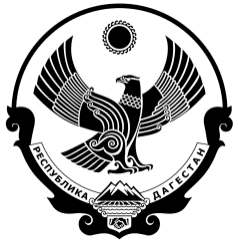 РЕСПУБЛИКА ДАГЕСТАНМУНИЦИПАЛЬНОЕ КАЗЕННОЕ ОБЩЕОБРАЗОВАТЕЛЬНОЕ УЧРЕЖДЕНИЕ«СРЕДНЯЯ ОБЩЕОБРАЗОВАТЕЛЬНАЯ ШКОЛА №4»368890, г. Южно–Сухокумск                                      тел./факс: 8(87276) 2-12-72ул. Комарова 8                                                               e-mail: mkousosh-4@mail.ru                                                                                                         «   01   »         09          2020г.  Приказ № 37 БО создании бракеражной комиссииВ целях осуществления контроля организации питания обучающихся, качества доставляемых продуктов и соблюдения санитарно-гигиенических требований при приготовлении и раздаче пищиПРИКАЗЫВАЮ:1. Создать бракеражную комиссию (далее – комиссия) в составе:2. Утвердить Положение о бракеражной комиссии (Приложение №1).3. Утвердить план работы комиссии на 2020-2021 учебный год. (Приложение №2).4. Вменить в обязанности членам комиссии осуществление ежедневного контроля за         качеством     питания детей с фиксацией результатов органолептической     оценки приготовленной пищи в специальном журнале.5. Ответственность за исполнение приказа возложить на заместителя директора по АХЧ Авчаеву Т.Р.6. Контроль за исполнением настоящего приказа оставляю за собой. Директор МКОУ «СОШ№4»                                                    Р.Р. СулеймановС приказом ознакомлены:Авчаева Т.Р.           __________Магомедова П.Г.    __________Иджиева Г.Х.          __________Председатель комиссии:           Авчаева Тамари Рамазановна, замдиректора по АХЧЧлены комиссии:Магомедова Патимат Гасанбековна, медицинская сестраИджиева Гульганият Хахиллулаевна, повар 